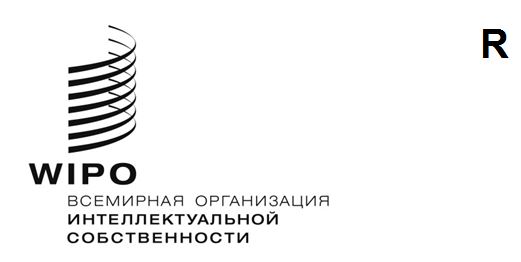 CDIP/31/INF/4 ОРИГИНАЛ: АНГЛИЙСКИЙДАТА: 6 сентября 2023 годаКомитет по развитию и интеллектуальной собственности (КРИС)Тридцать первая сессия
Женева, 27 ноября – 1 декабря 2023 годаРЕЗЮМЕ ПРАКТИЧЕСКОГО РУКОВОДСТВА ВОИС «СОЗДАНИЕ ЭКОНОМИКИ ЦИФРОВОЙ ИЗДАТЕЛЬСКОЙ ДЕЯТЕЛЬНОСТИ: ВОЗМОЖНОСТИ И ОСНОВЫ ДЛЯ РАЗВИТИЯ»подготовлено Ричардом Чаркиным и Эммой Хауз	В приложении к настоящему документу содержится резюме практического руководства ВОИС «Создание экономики цифровой издательской деятельности: возможности и основы для развития».	Данное практическое руководство было разработано в рамках проекта Повестки дня в области развития (ПДР) «Содействие широкому использованию интеллектуальной собственности в творческих отраслях в цифровую эпоху в Чили, Индонезии, Объединенных Арабских Эмиратах и Уругвае» (документ CDIP/26/5). Оно было подготовлено Ричардом Чаркиным, членом руководящего совета совместного предприятия издательств «Блумсбери» и «Чайна ют пресс» в Пекине, Китай, и Эммой Хауз, членом консультативного совета Оксфордского международного издательского центра и консультантом по стандартам программы «Помощник издателя» компании ЛДН Апрентисшипс.Комитету предлагается принять к сведению информацию, содержащуюся в приложении к настоящему документу.[Приложение следует]Создание экономики цифровой издательской деятельности: возможности и основы для развитияРезюмеБлагодаря технологическому прогрессу в издательской отрасли произошел переход от традиционной печати к созданию, производству и распространению продукции в цифровом формате; эти изменения повлияли на то, как читатели получают доступ к информации и усваивают ее. Такое преобразование побудило издательства адаптировать свои бизнес-модели и включить цифровые технологии в свою деятельность.Данное практическое руководство в области глобальной цифровой издательской деятельности направлено на оказание помощи малым издательствам, чтобы ознакомить их с возможностями и проблемами, связанными с цифровыми технологиями на потребительском рынке книг для взрослых и детей, научной и школьной литературы. В нем представлен обзор текущих изменений, примеры и практические рекомендации по адаптации издательских процессов.Цифровая издательская деятельность сопряжена с финансовыми, правовыми и коммерческими трудностями, включая ряд важных вопросов, связанных с интеллектуальной собственностью (ИС). На протяжении долгого времени для успешной деятельности участники издательской отрасли полагались на лицензирование авторских прав; сегодня доступны новые форматы лицензирования, и издательства могут максимально широко использовать произведения, в том числе их переводы на разные языки, чтобы донести их до аудитории во всем мире. Однако для этого издательствам требуется инвестировать в создание цифровой инфраструктуры, развивать отношения с новыми субъектами цепочек поставок и другими участниками рынка, а также сотрудничать с представителями директивных и нормотворческих органов, чтобы законы в области ИС отражали изменения в отрасли.Как правило, издательства, функционирующие в рамках потребительского рынка, получают произведения напрямую от автора, другого издательства или литературного агента. Таким образом, важно обеспечить наличие должных договоренностей касательно прав с авторами и контрактов с лицензиарами, а также, если это возможно, приобрести цифровые права. Однако управлять этими цифровыми правами может быть сложно. Издательства контролируют распространение книг в цифровом формате в соответствии с полученными правами (на тот или иной формат или территорию для распространения). Также трудности может представлять установление цены и нарушение авторского права.Сегодня книги в электронном и аудиоформатах являются частью издательской экосистемы, и издательства публикуют произведения сразу в трех форматах, чтобы читатели имели возможность выбрать из них наиболее подходящий. Обычно для розничной торговли электронными книгами и аудиокнигами используется транзакционная бизнес-модель на основе цифровых продаж. Издательства также применяют бизнес-модели «одна копия – один пользователь» и «оплата по мере пользования» для выдачи книг в общедоступных библиотеках. Появление электронных книг и аудиокниг коренным образом изменило ситуацию для людей с различными нарушениями. Другие цифровые тренды в потребительском издательском деле включают печать на заказ, запись подкастов и самостоятельное издание произведений.В отличие от рынка литературы для взрослых, рынок детской литературы медленнее адаптируется к цифровым изменениям, несмотря на такие явные преимущества цифровых книг для детей, как расширение доступа к произведениям и лучшее запоминание сюжетов благодаря включенным в них анимированным и звуковым элементам, викторинам и другим элементам. Тем не менее одной из примечательных тенденций является очередной рост популярности аудиокниг для детей на физических носителях. В случае с детскими книгами лицензионные соглашения могут затрагивать книгу целиком или частично в зависимости от ее конечного использования лицензиаром и его потребностей.Научная издательская деятельность охватывает литературу для вузов, научные труды и монографии. Цифровые технологии изменили сферу преподавания и обучения. Инструменты искусственного интеллекта (ИИ) и дополненной реальности (ДР) позволяют персонализировать обучение и процесс оценки, а цифровая издательская деятельность может снизить расходы на учебники и учебные материалы, содействовать распространению образования и ликвидации неграмотности, а также способствовать сохранению местных традиций и культуры в развивающихся странах. Однако основной проблемой для развивающихся стран является отсутствие инфраструктуры.Издание литературы для высшего образования претерпело значительные изменения ввиду появления агрегаторов учебников, которые являются крайне эффективным рынком подержанных книг, и бесплатных материалов в интернете. Традиционные издательства при вузах, которые пережили кризис, теперь в основном публикуют учебники в цифровом формате, поскольку сталкиваются с постоянной необходимостью расширять доступ к цифровому контенту и сокращать издержки на его производство. Бизнес-модель агрегаторов учебников позволяет учащимся получать постоянный или временный доступ ко всему учебнику или его отдельным главам. В сфере исследовательской и научной литературы преобладает модель открытого доступа (ОД), в связи с чем возникает ряд вопросов с точки зрения авторского права. Несмотря на варианты, предлагаемые издательской отраслью, авторы, по всей видимости, предпочитают доносить свои произведения до более широкой аудитории, а не обеспечивать охрану своих авторских прав. Публикация статей в научных журналах, которые используют бизнес-модель открытого доступа, подразумевает, что автор сам платит за публикацию материалов, а лицензия, связанная с этой опубликованной статьей, будет указывать, как ее можно использовать или копировать в коммерческих и некоммерческих целях.Сокращение объемов традиционной печати и рост популярности цифровых версий монографий привели к широкому использованию технологии «печать на заказ» в сфере публикации монографий. Такое изменение оказалось особенно выгодным для ученых и университетов национального масштаба.Издательства играют ключевую роль в переходе к практике цифровых публикаций в сфере образования. Для успешного обучения в цифровом формате требуется благоприятная среда с доступом к технологиям,высококачественному контенту и ресурсам, а также учет потребностей учеников, учителей и образовательного сообщества. Цифровые технологии могут способствовать улучшению процессов преподавания и обучения путем предоставления новых возможностей для участия, сотрудничества, индивидуального подхода и творческой деятельности. Издательства также используют цифровые технологии, чтобы сделать образовательный контент доступным, интерактивным и персонализированным. Таким образом, важно эффективно решать возникающие в связи с ИС вопросы. Это включает предотвращение нарушений авторского права, соблюдение принципов добросовестного использования, установление прав собственности, должное указание источника, лицензирование охраняемых с помощью патентов технологий и обеспечение прозрачных и справедливых условий использования произведений в цифровом формате.Полная версия документа доступна по следующей ссылке:https://www.wipo.int/edocs/mdocs/mdocs/en/wipo_ipr_mvd_23/wipo_ipr_mvd_23_www_615979.pdf [Конец приложения и документа]